Частное образовательное учреждениедополнительного профессионального образования«ПромЭнергоБезопасность»153002, г. Иваново, ул. Набережная, д.9, оф.318; телефон/факс: (4932) 37-00-95,сот: 8-903-889-32-35, E-mail: peb37@yandex.ru, Сайт: peb37.ruИНН 3702184925, КПП 370201001, Р/сч. 40703810917000000563 в Отделение № 8639ПАО Сбербанк г. Иваново, Кор/сч.: 30101810000000000608, БИК: 042406608.Лицензия на осуществление образовательной деятельности № 1998 от 08.11.2017 г.Серия: 37 Л 01 № 0001549Аккредитация в области охраны труда № 5265 от 05.02.2018 г.Б.9.3. (май 2021 г.) Эксплуатация опасных производственных объектов, на которых используются подъемные сооружения, предназначенные для подъема и перемещения грузовТемы:- Термины и определения. - Требования к персоналу, осуществляющему ремонт, реконструкцию или модернизацию ПС в процессе эксплуатации. - Требования к безопасному выполнению работ по ремонту, реконструкции или модернизации ПС. - Плановые ремонты ПС.- Требования к выполнению погрузочно-разгрузочных работ с применением ПС. - Проекты производства работ и технологические карты. - Техническое освидетельствование ПС. - Требования к процессу эксплуатации, браковке и замене стальных канатов и цепей, установленных на ПС.- Комплексное обследование рельсовых путей ПС. - Нормы браковки элементов рельсовых путей опорных подъемных сооружений.- Экспертиза промышленной безопасности ПС.Перечень нормативно-правовых актов, нормативных и методических документов, используемых при составлении вопросов тестирования- Приказ Ростехнадзора от 26 ноября 2020 года N 461 Об утверждении федеральных норм и правил в области промышленной безопасности "Правила безопасности опасных производственных объектов, на которых используются подъемные сооружения"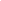 1. На какие из перечисленных ниже опасные производственные объекты (далее – ОПО) не распространяются требования Федеральных норм и правил в области промышленной безопасности «Правила безопасности опасных производственных объектов, на которых используются подъемные сооружения» (далее – ФНП ПС)?  А) На ОПО, где эксплуатируются грузоподъемные краны.  Б) На ОПО, где эксплуатируются строительные подъемники.  В) На ОПО, где эксплуатируются канатные дороги.  Г) На ОПО, где эксплуатируются грузовые электрические тележки, передвигающиеся по надземным рельсовым путям совместно с кабиной управления.   Д) На ОПО, где эксплуатируются подъемники (вышки).2. Какие обязанности эксплуатирующей ПС организации указаны неверно?  А) Разработку проектов производства работ, технологических карт и схем строповок для объектов, на которых используются грузоподъемные краны, краны-манипуляторы, подъемники (вышки), строительные подъемники;  Б) Обслуживание, монтаж (демонтаж), ремонт, реконструкцию (модернизацию), наладку ПС и (или) регистраторов, ограничителей, указателей, систем дистанционного управления ПС, электро-, пневмо- и гидрооборудования ПС;  В) Обслуживание, монтаж (демонтаж), ремонт, реконструкцию (модернизацию), Наладку рельсовых путей, по которым перемещаются ПС;  Г) Проведение технических освидетельствований, неразрушающего контроля, технического диагностирования, экспертизы промышленной безопасности ПС;  Д) Разработку проектов 3. На какие из перечисленных ОПО распространяются требования Правил безопасности опасных производственных объектов, на которых используются подъемные сооружения?  А) На ОПО, где эксплуатируются грузовые электрические тележки, передвигающиеся по надземным рельсовым путям совместно с кабиной управления.   Б) На ОПО, где эксплуатируются подъемные сооружения (далее – ПС), установленные в шахтах.   В) На ОПО, где эксплуатируются ПС, установленные на судах и иных плавучих средствах.  Г) На ОПО, где эксплуатируются эскалаторы.  Д) На ОПО, где эксплуатируются краны для подъема створов (затворов) плотин без осуществления зацепления их крюками.4. В каком документе содержатся результаты работы комиссии, принимающей решение о возможности пуска ПС в работу?  А) Акте готовности  Б) Заключение комиссии  В) Протоколе5. На какой высоте над уровнем нижней посадочной площадки (земли) должен находиться груз на неподвижном грузонесущем устройстве при статических испытаниях строительного подъемника?  А) На высоте не более 50 мм  Б) На высоте не более 100 мм  В) На высоте не более 150 мм  Г) На высоте не более 500 мм6. Каким нормативным правовым актом регламентируются обязательные для применения требования для ПС, введенных в обращение до вступления в силу Технического регламента ТР ТС 010/2011 «О безопасности машин и оборудования»?  А) Ранее действующими правилами устройства и безопасной эксплуатации ПС Госгортехнадзора России для всех стадий жизненного цикла этих ПС.  Б) ФНП ПС для всех стадий жизненного цикла этих ПС.   В) Ранее действующими правилами устройства и безопасной эксплуатации ПС Госгортехнадзора России для проектирования и изготовления этих ПС, а для остальных стадий жизненного цикла ПС – ФНП ПС.  Г) Требованиями Технического регламента ТР ТС 010/2011 «О безопасности машин и оборудования».7. Требованиям, какого документа должны соответствовать общие требования к транспортировке и хранению ПС, их отдельных сборочных единиц, материалов и комплектующих для их ремонта, реконструкции и (или) модернизации?  А) Ранее действующими правилами устройства и безопасной эксплуатации ПС Госгортехнадзора России для всех стадий жизненного цикла этих ПС.  Б) ФНП ПС для всех стадий жизненного цикла этих ПС.   В) Ранее действующими правилами устройства и безопасной эксплуатации ПС Госгортехнадзора России для проектирования и изготовления этих ПС, а для остальных стадий жизненного цикла ПС – ФНП ПС.  Г) Требованиями Технического регламента ТР ТС 010/2011 «О безопасности машин и оборудования».8. Какой документ подтверждает готовность рельсового пути к эксплуатации, в том числе после ремонта (реконструкции)?  А) Акт сдачи-приемки  Б) Заключение комиссии  В) Протокол9. В какой документ вносится запись о результатах осмотра съемных грузозахватных приспособлений и тары?  А) Вахтенный журнал крана  Б) Журнал осмотра грузозахватных приспособлений.  В) В паспорт грузозахватных приспособлений  Г) Журнал учета СГП и тары10. В каких случаях необходимо прекращать работу ПС, установленных на открытом воздухе?  А) При скорости ветра, превышающей предельно допустимую скорость, указанную в паспорте ПС,  Б) При температуре окружающей среды ниже предельно допустимой температуры, указанной в паспорте ПС,  В) При снегопаде, дожде, тумане, когда крановщик (машинист, оператор) плохо различает сигналы стропальщика или перемещаемый груз.  Г) Во всех перечисленных случаяхДалее – заявка на обучение в ЧОУ ДПО «ПромЭнергоБезопасность»